   ARARAQUARA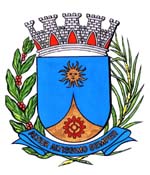 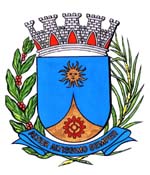     2203/15.:  TENENTE SANTANA:DEFERIDA.Araraquara, _________________                    _________________	Indico ao Senhor  Municipal, a  de   entendimentos com o setor competente, reiterando-lhe os termos da indicação número 1326/15, a fim de viabilizar a intimação do proprietário do terreno localizado na Avenida Geraldo de Campos Barros entre as Rua Imaculada Conceição e João Gurgel, no Bairro São Geraldo, desta cidade, para proceder à capinação, limpeza e construção de calçada e mureta. Faz se necessário também que a Prefeitura realize a limpeza do leito carroçável da via pública, que esta tomado de entulho e mato.A foto anexada mostra como o mato tomou conta do local e as medidas acima são necessárias para garantir a segurança dos pedestres e veículos que trafegam pelo local.Araraquara, 25 de setembro de 2015.TENENTE SANTANAEM./ Reiteração Capinação, limpeza e calçada Av. Geraldo de Campos Barros